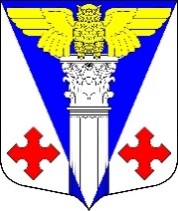 Совет депутатов  МО «Котельское сельское поселение» Кингисеппского муниципального района Ленинградской области                                                Решениеот 18.02.2016г. № 80Об утверждении Положения «О  правовом  регулировании муниципальной службы в МО «Котельское сельское поселение» Кингисеппского муниципального района Ленинградской области в новой редакции»В соответствии с Конституцией Российской Федерации, законами Российской Федерации от 06.10.2003 года № 131-ФЗ «Об общих принципах организации местного самоуправления в Российской Федерации», и от 02.03.2007 года № 25-ФЗ «О муниципальной службе в Российской Федерации», Федеральным законом от 25 декабря 2008 года № 273-ФЗ "О противодействии коррупции", Федеральным законом от 3 декабря 2012 года № 230-ФЗ "О контроле за соответствием расходов лиц, замещающих государственные должности, и иных лиц их доходам",  законом Ленинградской области от 11.03.2008 года № 14-оз «О правовом регулировании муниципальной службы в Ленинградской   области»,   Уставом   МО «Котельское сельское поселение», в целях регулирования вопросов, связанных с поступлением на муниципальную службу, прохождением и прекращением муниципальной службы, а также с определением правового положения (статуса) муниципальных служащих в МО «Котельское сельское поселение», Совет депутатов МОРЕШИЛ:1. Утвердить Положение «О  правовом  регулировании муниципальной службы в муниципальном образовании «Котельское сельское поселение» Кингисеппского муниципального района Ленинградской области в новой редакции согласно Приложению №1. 2. Утвердить Реестр должностей муниципальной службы в МО «Котельское сельское поселение» Кингисеппского муниципального района Ленинградской области согласно Приложению № 2.3. Утвердить квалификационные требования, необходимые для исполнения должностных обязанностей муниципальными служащими муниципального образования «Котельское сельское поселение» Кингисеппского  муниципального  района Ленинградской области, в соответствии с классификацией должностей муниципальной службы по группам и функциональным признакам (категориям) должностей муниципальной службы согласно Приложению №3. 4. Утвердить Положение о проведении проверки достоверности и полноты сведений о доходах, об имуществе и обязательствах имущественного характера  согласно Приложению №4.5.   Утвердить Положение о порядке и сроках применения взысканий за несоблюдение муниципальным служащим муниципального образования «Котельское сельское поселение» Кингисеппского  муниципального  района Ленинградской области ограничений и запретов, требований о предотвращении или об урегулировании конфликта интересов и неисполнение обязанностей, установленных в целях противодействия коррупции согласно Приложению №5.6. Утвердить Порядок о проведении аттестации муниципальных служащих муниципального образования «Котельское сельское поселение» Кингисеппского  муниципального  района Ленинградской области согласно Приложению №6.  7. Утвердить Положение о порядке присвоения и сохранения классных чинов муниципальным служащим муниципального образования «Котельское сельское поселение» Кингисеппского  муниципального  района Ленинградской области  в новой редакции, согласно Приложению №7.  8. Утвердить Положение о порядке сдачи квалификационного экзамена муниципальными служащими МО «Котельское сельское поселение» Кингисеппского муниципального района Ленинградской области  и оценки их знаний, навыков и умений (профессионального уровня) согласно Приложению №8. 9. Утвердить Положение о порядке заключения договора о целевом обучении между администрацией муниципального образования «Котельское сельское поселение» Кингисеппского муниципального района Ленинградской области и гражданином с обязательством последующего прохождения муниципальной службы в органе местного самоуправления муниципального образования «Котельское сельское поселение» Кингисеппского муниципального района Ленинградской области согласно Приложению №9.     10. Признать утратившим силу следующие  решения Совета депутатов МО «Котельское сельское поселение» Кингисеппского муниципального района Ленинградской области:-  № 37 от 28.04.2010 года «О  правовом  регулировании муниципальной службы в муниципальном образовании «Котельское сельское поселение» Кингисеппского муниципального района Ленинградской области»;- № 26 от 27.02.2010 года « Об утверждении Положения о порядке сдачи квалификационного экзамена муниципальными служащими МО «Котельское сельское поселение» и оценки их знаний, навыков и умений (профессионального уровня)»;- № 27 от 27.02.2010 года «Об утверждении Положения о порядке  присвоения и сохранения классных чинов  муниципальным служащим муниципального образования «Котельское сельское поселение»;- № 212 от 21.05.2013 года «О внесении изменений в решение Совета депутатов  от 28.04.2010г. № 37 «Об утверждении Положения «О правовом регулировании муниципальной службы в МО «Котельское сельское поселение» Кингисеппского муниципального района Ленинградской области (в новой редакции)»; - № 262 от 22.05.2014 года «Об утверждении Положения о проведении аттестации муниципальных служащих муниципального образования «Котельское  сельское поселение» Кингисеппского муниципального района Ленинградской области.     11. Опубликовать настоящее решение в средствах массовой информации и разместить в сети «Интернет» на официальном сайте муниципального образования «Котельское сельское поселение» Кингисеппского муниципального района Ленинградской области          12. Контроль исполнения решения возложить на постоянную депутатскую комиссию по организационно-правовым, аграрным вопросам,
 инвестициям и  экологической безопасности.Глава МО «Котельскоесельское поселение»                                                                           Н.А. Таршев Приложения к решению Совета депутатов  МО «Котельское сельское поселение» от 18.02.2016г. № 80 «Об утверждении Положения «О  правовом  регулировании муниципальной службы в МО «Котельское сельское поселение» Кингисеппского муниципального района Ленинградской области в новой редакции» размещены  на сайте поселения http://kotelskoe-adm.ru 